Weather during the previous forecast periodAccording to meteorological data recorded at Agro meteorological Observatory, Pusa (Bihar), average maximum and minimum temperature were 22.7°C and 7.7°C, respectively. Average relative humidity was 82 percent at 0700 hrs and 53 percent at 1400 hrs. Soil temperature at 5 cm depth was 10.7°C at 0700 hrs and 21.3°C at 1400 hrs. Average wind speed, daily sunshine hours and average daily evaporation were 3.0km/hr, 5.0 hours and 1.9mm, respectively. Dry weather prevailed during the previous forecasting period. Early morning fog was observed.Medium Range Weather Forecast(2-6 February, 2019)(Begusarai)Advisory for the farmers(A. Sattar)(Nodal Officer)Weather during the previous forecast periodAccording to meteorological data recorded at Agro meteorological Observatory, Pusa (Bihar), average maximum and minimum temperature were 22.7°C and 7.7°C, respectively. Average relative humidity was 82 percent at 0700 hrs.and 53 percent at 1400 hrs. Soil temperature at 5 cm depth was 10.7°C at 0700 hrs.and 21.3°C at 1400 hrs. Average wind speed, daily sunshine hours and average daily evaporation were 3.0km/hr, 5.0 hours and 1.9mm, respectively. Dry weather prevailed during the previous forecasting period. Early morning fog was observed.Medium Range Weather Forecast(2-6 February, 2019) (Darbhanga)Advisory for the farmers(A. Sattar)(Nodal Officer)Weather during the previous forecast periodAccording to meteorological data recorded at Agro meteorological Observatory, Pusa (Bihar), average maximum and minimum temperature were 22.7°C and 7.7°C, respectively. Average relative humidity was 82 percent at 0700 hrs.and 53 percent at 1400 hrs. Soil temperature at 5 cm depth was 10.7°C at 0700 hrs.and 21.3°C at 1400 hrs. Average wind speed, daily sunshine hours and average daily evaporation were 3.0km/hr, 5.0 hours and 1.9mm, respectively. Dry weather prevailed during the previous forecasting period. Early morning fog was observed.Medium Range Weather Forecast(2-6 February, 2019) (East Champaran)Advisory for the farmers(A. Sattar)(Nodal Officer)Weather during the previous forecast periodAccording to meteorological data recorded at Agro meteorological Observatory, Pusa (Bihar), average maximum and minimum temperature were 22.7°C and 7.7°C, respectively. Average relative humidity was 82 percent at 0700 hrs.and 53 percent at 1400 hrs. Soil temperature at 5 cm depth was 10.7°C at 0700 hrs.and 21.3°C at 1400 hrs. Average wind speed, daily sunshine hours and average daily evaporation were 3.0km/hr, 5.0 hours and 1.9mm, respectively. Dry weather prevailed during the previous forecasting period. Early morning fog was observed.Medium Range Weather Forecast(2-6 February, 2019) (Gopalganj)Advisory for the farmers(A. Sattar)(Nodal Officer)Weather during the previous forecast periodAccording to meteorological data recorded at Agro meteorological Observatory, Pusa (Bihar), average maximum and minimum temperature were 22.7°C and 7.7°C, respectively. Average relative humidity was 82 percent at 0700 hrs.and 53 percent at 1400 hrs. Soil temperature at 5 cm depth was 10.7°C at 0700 hrs.and 21.3°C at 1400 hrs. Average wind speed, daily sunshine hours and average daily evaporation were 3.0km/hr, 5.0 hours and 1.9mm, respectively. Dry weather prevailed during the previous forecasting period. Early morning fog was observed.Medium Range Weather Forecast(2-6 February, 2019) (Madhubani)Advisory for the farmers(A. Sattar)(Nodal Officer)Weather during the previous forecast periodAccording to meteorological data recorded at Agro meteorological Observatory, Pusa (Bihar), average maximum and minimum temperature were 22.7°C and 7.7°C, respectively. Average relative humidity was 82 percent at 0700 hrs.and 53 percent at 1400 hrs. Soil temperature at 5 cm depth was 10.7°C at 0700 hrs.and 21.3°C at 1400 hrs. Average wind speed, daily sunshine hours and average daily evaporation were 3.0km/hr, 5.0 hours and 1.9mm, respectively. Dry weather prevailed during the previous forecasting period. Early morning fog was observed.Medium Range Weather Forecast(2-6 February, 2019) (Muzaffarpur)Advisory for the farmers(A. Sattar)(Nodal Officer)Weather during the previous forecast periodAccording to meteorological data recorded at Agro meteorological Observatory, Pusa (Bihar), average maximum and minimum temperature were 22.7°C and 7.7°C, respectively. Average relative humidity was 82 percent at 0700 hrs.and 53 percent at 1400 hrs. Soil temperature at 5 cm depth was 10.7°C at 0700 hrs.and 21.3°C at 1400 hrs. Average wind speed, daily sunshine hours and average daily evaporation were 3.0km/hr, 5.0 hours and 1.9mm, respectively. Dry weather prevailed during the previous forecasting period. Early morning fog was observed.Medium Range Weather Forecast(2-6 February, 2019) (Samastipur)Advisory for the farmers(A. Sattar)(Nodal Officer)Weather during the previous forecast periodAccording to meteorological data recorded at Agro meteorological Observatory, Pusa (Bihar), average maximum and minimum temperature were 22.7°C and 7.7°C, respectively. Average relative humidity was 82 percent at 0700 hrs.and 53 percent at 1400 hrs. Soil temperature at 5 cm depth was 10.7°C at 0700 hrs.and 21.3°C at 1400 hrs. Average wind speed, daily sunshine hours and average daily evaporation were 3.0km/hr, 5.0 hours and 1.9mm, respectively. Dry weather prevailed during the previous forecasting period. Early morning fog was observed.Medium Range Weather Forecast(2-6 February, 2019) (Saran)Advisory for the farmers(A. Sattar)(Nodal Officer)Weather during the previous forecast periodAccording to meteorological data recorded at Agro meteorological Observatory, Pusa (Bihar), average maximum and minimum temperature were 22.7°C and 7.7°C, respectively. Average relative humidity was 82 percent at 0700 hrs.and 53 percent at 1400 hrs. Soil temperature at 5 cm depth was 10.7°C at 0700 hrs.and 21.3°C at 1400 hrs. Average wind speed, daily sunshine hours and average daily evaporation were 3.0km/hr, 5.0 hours and 1.9mm, respectively. Dry weather prevailed during the previous forecasting period. Early morning fog was observed.Medium Range Weather Forecast(2-6 February, 2019) (Shivhar)Advisory for the farmers(A. Sattar)(Nodal Officer)Weather during the previous forecast periodAccording to meteorological data recorded at Agro meteorological Observatory, Pusa (Bihar), average maximum and minimum temperature were 22.7°C and 7.7°C, respectively. Average relative humidity was 82 percent at 0700 hrs.and 53 percent at 1400 hrs. Soil temperature at 5 cm depth was 10.7°C at 0700 hrs.and 21.3°C at 1400 hrs. Average wind speed, daily sunshine hours and average daily evaporation were 3.0km/hr, 5.0 hours and 1.9mm, respectively. Dry weather prevailed during the previous forecasting period. Early morning fog was observed.Medium Range Weather Forecast(2-6 February, 2019) (Sitamarhi)Advisory for the farmers(A. Sattar)(Nodal Officer)Weather during the previous forecast periodAccording to meteorological data recorded at Agro meteorological Observatory, Pusa (Bihar), average maximum and minimum temperature were 22.7°C and 7.7°C, respectively. Average relative humidity was 82 percent at 0700 hrs.and 53 percent at 1400 hrs. Soil temperature at 5 cm depth was 10.7°C at 0700 hrs.and 21.3°C at 1400 hrs. Average wind speed, daily sunshine hours and average daily evaporation were 3.0km/hr, 5.0 hours and 1.9mm, respectively. Dry weather prevailed during the previous forecasting period. Early morning fog was observed.Medium Range Weather Forecast(2-6 February, 2019) (Siwan)Advisory for the farmers(A. Sattar)(Nodal Officer)Weather during the previous forecast periodAccording to meteorological data recorded at Agro meteorological Observatory, Pusa (Bihar), average maximum and minimum temperature were 22.7°C and 7.7°C, respectively. Average relative humidity was 82 percent at 0700 hrs.and 53 percent at 1400 hrs. Soil temperature at 5 cm depth was 10.7°C at 0700 hrs.and 21.3°C at 1400 hrs. Average wind speed, daily sunshine hours and average daily evaporation were 3.0km/hr, 5.0 hours and 1.9mm, respectively. Dry weather prevailed during the previous forecasting period. Early morning fog was observed.Medium Range Weather Forecast(2-6 February, 2019) (Vaishali)Advisory for the farmers(A. Sattar)(Nodal Officer)Weather during the previous forecast periodAccording to meteorological data recorded at Agro meteorological Observatory, Pusa (Bihar), average maximum and minimum temperature were 22.7°C and 7.7°C, respectively. Average relative humidity was 82 percent at 0700 hrs.and 53 percent at 1400 hrs. Soil temperature at 5 cm depth was 10.7°C at 0700 hrs.and 21.3°C at 1400 hrs. Average wind speed, daily sunshine hours and average daily evaporation were 3.0km/hr, 5.0 hours and 1.9mm, respectively. Dry weather prevailed during the previous forecasting period. Early morning fog was observed.Medium Range Weather Forecast(2-6 February, 2019) (West Champaran)Advisory for the farmers(A. Sattar)(Nodal Officer)GRAMIN KRISHI MAUSAM SEWA (GKMS)AGRO-METEOROLOGY DIVISIONDr. Rajendra Prasad Central Agricultural University, PusaSamastipur, Bihar -848 125GRAMIN KRISHI MAUSAM SEWA (GKMS)AGRO-METEOROLOGY DIVISIONDr. Rajendra Prasad Central Agricultural University, PusaSamastipur, Bihar -848 125GRAMIN KRISHI MAUSAM SEWA (GKMS)AGRO-METEOROLOGY DIVISIONDr. Rajendra Prasad Central Agricultural University, PusaSamastipur, Bihar -848 125Bulletin No. 10Date:Friday,1st February,2019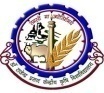 Weather parameters2February3February4February5February6FebruaryRemarksRainfall(mm)00000Mainly dry weatherMax. T (°C)2324242525-Mini. T (°C)910101111-Cloud cover (okta)20042Partially cloudy skyMax Relative Humidity (%)9595959090Min Relative Humidity (%)5555555050Wind speed (kmph)5510105Wind direction(deg)WesterlyWesterlyWesterlyWesterlyWesterlyWesterlyCropPhenophasesAdvisory (Based on weather forecast)Elephant foot yam,  Turmeric & Rapeseed-mustardMaturingIn view of dry weather, harvesting of matured crop of elephant foot yam and turmeric is advised on priority basis. Harvesting of early sown rapeseed-mustard crop is advised which is in maturity stage.Wheat Late tillering/bootingGive 3rd irrigation in the timely sown wheat crop which is in 60-65 days stage.Farmers are advised to provide 2nd irrigation in late sown wheat crop, which is in 40-55 days stage.Spraying of mixture of 2.5 kg zinc sulphate, 1.25 kg lime and 12.5 kg urea in 500 liters of water per hectare is advised in late sown wheat crop, provided zinc deficiency symptoms appear in crop field.MaizeTassel/ Silking Farmers are advised to provide irrigation in rabi maize, which is in tassel/silking stage. Application of 50 kg nitrogen/ha is advised after irrigation.PotatoVegetative/tuber formationRegular monitoring is advised for attack of cut worm in late sown potato crop. This is a highly destructive insect insect-pest, which damages the potato crop. During night, larvae cut the plants at ground level at early stages of potato. During later phases of crop growth, the branches and leaves are cut and destroyed. After formation of the tuber, the larvae cut holes in the tuber and consume their contents. If infestation is observed in the crop field, spraying of Chlorpyriphos20EC@2.5-3 ml per liter of water is advised.Weeding is advised in late sown potato crop. Give irrigation as per status of soil moisture. Harvesting of matured crop of early varieties of potato is advised.Mango /Litchi Orchard-It is time for flowering initiation in mango and litchi. Under this condition, farmers are advised to stop intercultural operation in the orchard.Spraying of Imadaclorprid17.8SL or Cypermethrin10EC @1ml /liter of water is advised on the foliage of the trees. This will protect mango and litchi orchards from the infestation of hoppers and mealy bug.To protect the mango and litchi from the infestation of powdery mildew, spraying of sulpher based fungicide @1.0ml/liter of water on the foliage of the trees is advised. Pigeon PeaFloweringRegular monitoring is advised for infestation of pod borers in pigeon pea, which is in flowering /pod formation stages. The larvae enter the pod and feed on the seeds. If infestation is found, spraying of Cartap hydrochloride @ 1.5ml/L of water is advised.PeaFruitingMonitoring is advised for pod/fruit borer infestation in pea. If infestation occurs, spraying of Quinalphos 25 EC @1ml/liter of water is advised.Vegetables-Land preparation is advised for sowing of summer vegetablessuch as okra, pumpkin, cucumber, sponge gourd ridge guard, bitter guard.For healthy production of vegetables, application of 15-20 ton FYM is advised during land preparation. To protect the vegetable crops from cutworm attack, application of mixture of 20-30kg sand with Chlorpyriphos 20EC@2 liters/acre is advised during land ploughing.Weeding and light irrigation is advised in standing vegetables crop such as cabbage, late sown cauliflower, tomato, brinjal, chilli, pea etc. Regular monitoring is advised against attack of insect-pests and diseases.Regular monitoring is advised for thrips infestation in chilli crop.GRAMIN KRISHI MAUSAM SEWA (GKMS)AGRO-METEOROLOGY DIVISIONDr. Rajendra Prasad Central Agricultural University, PusaSamastipur, Bihar -848 125GRAMIN KRISHI MAUSAM SEWA (GKMS)AGRO-METEOROLOGY DIVISIONDr. Rajendra Prasad Central Agricultural University, PusaSamastipur, Bihar -848 125GRAMIN KRISHI MAUSAM SEWA (GKMS)AGRO-METEOROLOGY DIVISIONDr. Rajendra Prasad Central Agricultural University, PusaSamastipur, Bihar -848 125Bulletin No. 10Date:Friday,1st February,2019Weather parameters2February3February4February5February6FebruaryRemarksRainfall(mm)00000Mainly dry weatherMax. T (°C)2324242525-Mini. T (°C)910101111-Cloud cover (okta)20042Partially cloudy skyMax Relative Humidity (%)9595959090Min Relative Humidity (%)5555555050Wind speed (kmph)5510105Wind direction(deg)WesterlyWesterlyWesterlyWesterlyWesterlyWesterlyCropPhenophasesAdvisory (Based on weather forecast)Elephant foot yam,  Turmeric & Rapeseed-mustardMaturingIn view of dry weather, harvesting of matured crop of elephant foot yam and turmeric is advised on priority basis. Harvesting of early sown rapeseed-mustard crop is advised which is in maturity stage.Wheat Late tillering/bootingGive 3rd irrigation in the timely sown wheat crop which is in 60-65 days stage.Farmers are advised to provide 2nd irrigation in late sown wheat crop, which is in 40-55 days stage.Spraying of mixture of 2.5 kg zinc sulphate, 1.25 kg lime and 12.5 kg urea in 500 liters of water per hectare is advised in late sown wheat crop, provided zinc deficiency symptoms appear in crop field.MaizeTassel/ Silking Farmers are advised to provide irrigation in rabi maize, which is in tassel/silking stage. Application of 50 kg nitrogen/ha is advised after irrigation.PotatoVegetative/tuber formationRegular monitoring is advised for attack of cut worm in late sown potato crop. This is a highly destructive insect insect-pest, which damages the potato crop. During night, larvae cut the plants at ground level at early stages of potato. During later phases of crop growth, the branches and leaves are cut and destroyed. After formation of the tuber, the larvae cut holes in the tuber and consume their contents. If infestation is observed in the crop field, spraying of Chlorpyriphos20EC@2.5-3 ml per liter of water is advised.Weeding is advised in late sown potato crop. Give irrigation as per status of soil moisture. Harvesting of matured crop of early varieties of potato is advised.Mango /Litchi Orchard-It is time for flowering initiation in mango and litchi. Under this condition, farmers are advised to stop intercultural operation in the orchard.Spraying of Imadaclorprid17.8SL or Cypermethrin10EC @1ml /liter of water is advised on the foliage of the trees. This will protect mango and litchi orchards from the infestation of hoppers and mealy bug.To protect the mango and litchi from the infestation of powdery mildew, spraying of sulpher based fungicide @1.0ml/liter of water on the foliage of the trees is advised. Pigeon PeaFloweringRegular monitoring is advised for infestation of pod borers in pigeon pea, which is in flowering /pod formation stages. The larvae enter the pod and feed on the seeds. If infestation is found, spraying of Cartap hydrochloride @ 1.5ml/L of water is advised.PeaFruitingMonitoring is advised for pod/fruit borer infestation in pea. If infestation occurs, spraying of Quinalphos 25 EC @1ml/liter of water is advised.Vegetables-Land preparation is advised for sowing of summer vegetablessuch as okra, pumpkin, cucumber, sponge gourd ridge guard, bitter guard.For healthy production of vegetables, application of 15-20 ton FYM is advised during land preparation. To protect the vegetable crops from cutworm attack, application of mixture of 20-30kg sand with Chlorpyriphos 20EC@2 liters/acre is advised during land ploughing.Weeding and light irrigation is advised in standing vegetables crop such as cabbage, late sown cauliflower, tomato, brinjal, chilli, pea etc. Regular monitoring is advised against attack of insect-pests and diseases.Regular monitoring is advised for thrips infestation in chilli crop.GRAMIN KRISHI MAUSAM SEWA (GKMS)AGRO-METEOROLOGY DIVISIONDr. Rajendra Prasad Central Agricultural University, PusaSamastipur, Bihar -848 125GRAMIN KRISHI MAUSAM SEWA (GKMS)AGRO-METEOROLOGY DIVISIONDr. Rajendra Prasad Central Agricultural University, PusaSamastipur, Bihar -848 125GRAMIN KRISHI MAUSAM SEWA (GKMS)AGRO-METEOROLOGY DIVISIONDr. Rajendra Prasad Central Agricultural University, PusaSamastipur, Bihar -848 125Bulletin No. 10Date:Friday,1st February,2019Weather parameters2February3February4February5February6FebruaryRemarksRainfall(mm)00000Mainly dry weatherMax. T (°C)2324242525-Mini. T (°C)910101111-Cloud cover (okta)20042Partially cloudy skyMax Relative Humidity (%)9595959090Min Relative Humidity (%)5555555050Wind speed (kmph)5510105Wind direction(deg)WesterlyWesterlyWesterlyWesterlyWesterlyWesterlyCropPhenophasesAdvisory (Based on weather forecast)Elephant foot yam,  Turmeric & Rapeseed-mustardMaturingIn view of dry weather, harvesting of matured crop of elephant foot yam and turmeric is advised on priority basis. Harvesting of early sown rapeseed-mustard crop is advised which is in maturity stage.Wheat Late tillering/bootingGive 3rd irrigation in the timely sown wheat crop which is in 60-65 days stage.Farmers are advised to provide 2nd irrigation in late sown wheat crop, which is in 40-55 days stage.Spraying of mixture of 2.5 kg zinc sulphate, 1.25 kg lime and 12.5 kg urea in 500 liters of water per hectare is advised in late sown wheat crop, provided zinc deficiency symptoms appear in crop field.MaizeTassel/ Silking Farmers are advised to provide irrigation in rabi maize, which is in tassel/silking stage. Application of 50 kg nitrogen/ha is advised after irrigation.PotatoVegetative/tuber formationRegular monitoring is advised for attack of cut worm in late sown potato crop. This is a highly destructive insect insect-pest, which damages the potato crop. During night, larvae cut the plants at ground level at early stages of potato. During later phases of crop growth, the branches and leaves are cut and destroyed. After formation of the tuber, the larvae cut holes in the tuber and consume their contents. If infestation is observed in the crop field, spraying of Chlorpyriphos20EC@2.5-3 ml per liter of water is advised.Weeding is advised in late sown potato crop. Give irrigation as per status of soil moisture. Harvesting of matured crop of early varieties of potato is advised.Mango /Litchi Orchard-It is time for flowering initiation in mango and litchi. Under this condition, farmers are advised to stop intercultural operation in the orchard.Spraying of Imadaclorprid17.8SL or Cypermethrin10EC @1ml /liter of water is advised on the foliage of the trees. This will protect mango and litchi orchards from the infestation of hoppers and mealy bug.To protect the mango and litchi from the infestation of powdery mildew, spraying of sulpher based fungicide @1.0ml/liter of water on the foliage of the trees is advised. Pigeon PeaFloweringRegular monitoring is advised for infestation of pod borers in pigeon pea, which is in flowering /pod formation stages. The larvae enter the pod and feed on the seeds. If infestation is found, spraying of Cartap hydrochloride @ 1.5ml/L of water is advised.PeaFruitingMonitoring is advised for pod/fruit borer infestation in pea. If infestation occurs, spraying of Quinalphos 25 EC @1ml/liter of water is advised.Vegetables-Land preparation is advised for sowing of summer vegetablessuch as okra, pumpkin, cucumber, sponge gourd ridge guard, bitter guard.For healthy production of vegetables, application of 15-20 ton FYM is advised during land preparation. To protect the vegetable crops from cutworm attack, application of mixture of 20-30kg sand with Chlorpyriphos 20EC@2 liters/acre is advised during land ploughing.Weeding and light irrigation is advised in standing vegetables crop such as cabbage, late sown cauliflower, tomato, brinjal, chilli, pea etc. Regular monitoring is advised against attack of insect-pests and diseases.Regular monitoring is advised for thrips infestation in chilli crop.GRAMIN KRISHI MAUSAM SEWA (GKMS)AGRO-METEOROLOGY DIVISIONDr. Rajendra Prasad Central Agricultural University, PusaSamastipur, Bihar -848 125GRAMIN KRISHI MAUSAM SEWA (GKMS)AGRO-METEOROLOGY DIVISIONDr. Rajendra Prasad Central Agricultural University, PusaSamastipur, Bihar -848 125GRAMIN KRISHI MAUSAM SEWA (GKMS)AGRO-METEOROLOGY DIVISIONDr. Rajendra Prasad Central Agricultural University, PusaSamastipur, Bihar -848 125Bulletin No. 10Date:Friday,1st February,2019Weather parameters2February3February4February5February6FebruaryRemarksRainfall(mm)00000Mainly dry weatherMax. T (°C)2324242525-Mini. T (°C)910101111-Cloud cover (okta)20042Partially cloudy skyMax Relative Humidity (%)9595959090Min Relative Humidity (%)5555555050Wind speed (kmph)5510105Wind direction(deg)WesterlyWesterlyWesterlyWesterlyWesterlyWesterlyCropPhenophasesAdvisory (Based on weather forecast)Elephant foot yam,  Turmeric & Rapeseed-mustardMaturingIn view of dry weather, harvesting of matured crop of elephant foot yam and turmeric is advised on priority basis. Harvesting of early sown rapeseed-mustard crop is advised which is in maturity stage.Wheat Late tillering/bootingGive 3rd irrigation in the timely sown wheat crop which is in 60-65 days stage.Farmers are advised to provide 2nd irrigation in late sown wheat crop, which is in 40-55 days stage.Spraying of mixture of 2.5 kg zinc sulphate, 1.25 kg lime and 12.5 kg urea in 500 liters of water per hectare is advised in late sown wheat crop, provided zinc deficiency symptoms appear in crop field.MaizeTassel/ Silking Farmers are advised to provide irrigation in rabi maize, which is in tassel/silking stage. Application of 50 kg nitrogen/ha is advised after irrigation.PotatoVegetative/tuber formationRegular monitoring is advised for attack of cut worm in late sown potato crop. This is a highly destructive insect insect-pest, which damages the potato crop. During night, larvae cut the plants at ground level at early stages of potato. During later phases of crop growth, the branches and leaves are cut and destroyed. After formation of the tuber, the larvae cut holes in the tuber and consume their contents. If infestation is observed in the crop field, spraying of Chlorpyriphos20EC@2.5-3 ml per liter of water is advised.Weeding is advised in late sown potato crop. Give irrigation as per status of soil moisture. Harvesting of matured crop of early varieties of potato is advised.Mango /Litchi Orchard-It is time for flowering initiation in mango and litchi. Under this condition, farmers are advised to stop intercultural operation in the orchard.Spraying of Imadaclorprid17.8SL or Cypermethrin10EC @1ml /liter of water is advised on the foliage of the trees. This will protect mango and litchi orchards from the infestation of hoppers and mealy bug.To protect the mango and litchi from the infestation of powdery mildew, spraying of sulpher based fungicide @1.0ml/liter of water on the foliage of the trees is advised. Pigeon PeaFloweringRegular monitoring is advised for infestation of pod borers in pigeon pea, which is in flowering /pod formation stages. The larvae enter the pod and feed on the seeds. If infestation is found, spraying of Cartap hydrochloride @ 1.5ml/L of water is advised.PeaFruitingMonitoring is advised for pod/fruit borer infestation in pea. If infestation occurs, spraying of Quinalphos 25 EC @1ml/liter of water is advised.Vegetables-Land preparation is advised for sowing of summer vegetablessuch as okra, pumpkin, cucumber, sponge gourd ridge guard, bitter guard.For healthy production of vegetables, application of 15-20 ton FYM is advised during land preparation. To protect the vegetable crops from cutworm attack, application of mixture of 20-30kg sand with Chlorpyriphos 20EC@2 liters/acre is advised during land ploughing.Weeding and light irrigation is advised in standing vegetables crop such as cabbage, late sown cauliflower, tomato, brinjal, chilli, pea etc. Regular monitoring is advised against attack of insect-pests and diseases.Regular monitoring is advised for thrips infestation in chilli crop.GRAMIN KRISHI MAUSAM SEWA (GKMS)AGRO-METEOROLOGY DIVISIONDr. Rajendra Prasad Central Agricultural University, PusaSamastipur, Bihar -848 125GRAMIN KRISHI MAUSAM SEWA (GKMS)AGRO-METEOROLOGY DIVISIONDr. Rajendra Prasad Central Agricultural University, PusaSamastipur, Bihar -848 125GRAMIN KRISHI MAUSAM SEWA (GKMS)AGRO-METEOROLOGY DIVISIONDr. Rajendra Prasad Central Agricultural University, PusaSamastipur, Bihar -848 125Bulletin No. 10Date:Friday,1st February,2019Weather parameters2February3February4February5February6FebruaryRemarksRainfall(mm)00000Mainly dry weatherMax. T (°C)2324242525-Mini. T (°C)910101111-Cloud cover (okta)20042Partially cloudy skyMax Relative Humidity (%)9595959090Min Relative Humidity (%)5555555050Wind speed (kmph)5510105Wind direction(deg)WesterlyWesterlyWesterlyWesterlyWesterlyWesterlyCropPhenophasesAdvisory (Based on weather forecast)Elephant foot yam,  Turmeric & Rapeseed-mustardMaturingIn view of dry weather, harvesting of matured crop of elephant foot yam and turmeric is advised on priority basis. Harvesting of early sown rapeseed-mustard crop is advised which is in maturity stage.Wheat Late tillering/bootingGive 3rd irrigation in the timely sown wheat crop which is in 60-65 days stage.Farmers are advised to provide 2nd irrigation in late sown wheat crop, which is in 40-55 days stage.Spraying of mixture of 2.5 kg zinc sulphate, 1.25 kg lime and 12.5 kg urea in 500 liters of water per hectare is advised in late sown wheat crop, provided zinc deficiency symptoms appear in crop field.MaizeTassel/ Silking Farmers are advised to provide irrigation in rabi maize, which is in tassel/silking stage. Application of 50 kg nitrogen/ha is advised after irrigation.PotatoVegetative/tuber formationRegular monitoring is advised for attack of cut worm in late sown potato crop. This is a highly destructive insect insect-pest, which damages the potato crop. During night, larvae cut the plants at ground level at early stages of potato. During later phases of crop growth, the branches and leaves are cut and destroyed. After formation of the tuber, the larvae cut holes in the tuber and consume their contents. If infestation is observed in the crop field, spraying of Chlorpyriphos20EC@2.5-3 ml per liter of water is advised.Weeding is advised in late sown potato crop. Give irrigation as per status of soil moisture. Harvesting of matured crop of early varieties of potato is advised.Mango /Litchi Orchard-It is time for flowering initiation in mango and litchi. Under this condition, farmers are advised to stop intercultural operation in the orchard.Spraying of Imadaclorprid17.8SL or Cypermethrin10EC @1ml /liter of water is advised on the foliage of the trees. This will protect mango and litchi orchards from the infestation of hoppers and mealy bug.To protect the mango and litchi from the infestation of powdery mildew, spraying of sulpher based fungicide @1.0ml/liter of water on the foliage of the trees is advised. Pigeon PeaFloweringRegular monitoring is advised for infestation of pod borers in pigeon pea, which is in flowering /pod formation stages. The larvae enter the pod and feed on the seeds. If infestation is found, spraying of Cartap hydrochloride @ 1.5ml/L of water is advised.PeaFruitingMonitoring is advised for pod/fruit borer infestation in pea. If infestation occurs, spraying of Quinalphos 25 EC @1ml/liter of water is advised.Vegetables-Land preparation is advised for sowing of summer vegetablessuch as okra, pumpkin, cucumber, sponge gourd ridge guard, bitter guard.For healthy production of vegetables, application of 15-20 ton FYM is advised during land preparation. To protect the vegetable crops from cutworm attack, application of mixture of 20-30kg sand with Chlorpyriphos 20EC@2 liters/acre is advised during land ploughing.Weeding and light irrigation is advised in standing vegetables crop such as cabbage, late sown cauliflower, tomato, brinjal, chilli, pea etc. Regular monitoring is advised against attack of insect-pests and diseases.Regular monitoring is advised for thrips infestation in chilli crop.GRAMIN KRISHI MAUSAM SEWA (GKMS)AGRO-METEOROLOGY DIVISIONDr. Rajendra Prasad Central Agricultural University, PusaSamastipur, Bihar -848 125GRAMIN KRISHI MAUSAM SEWA (GKMS)AGRO-METEOROLOGY DIVISIONDr. Rajendra Prasad Central Agricultural University, PusaSamastipur, Bihar -848 125GRAMIN KRISHI MAUSAM SEWA (GKMS)AGRO-METEOROLOGY DIVISIONDr. Rajendra Prasad Central Agricultural University, PusaSamastipur, Bihar -848 125Bulletin No. 10Date:Friday,1st February,2019Weather parameters2February3February4February5February6FebruaryRemarksRainfall(mm)00000Mainly dry weatherMax. T (°C)2324242525-Mini. T (°C)910101111-Cloud cover (okta)20042Partially cloudy skyMax Relative Humidity (%)9595959090Min Relative Humidity (%)5555555050Wind speed (kmph)5510105Wind direction(deg)WesterlyWesterlyWesterlyWesterlyWesterlyWesterlyCropPhenophasesAdvisory (Based on weather forecast)Elephant foot yam,  Turmeric & Rapeseed-mustardMaturingIn view of dry weather, harvesting of matured crop of elephant foot yam and turmeric is advised on priority basis. Harvesting of early sown rapeseed-mustard crop is advised which is in maturity stage.Wheat Late tillering/bootingGive 3rd irrigation in the timely sown wheat crop which is in 60-65 days stage.Farmers are advised to provide 2nd irrigation in late sown wheat crop, which is in 40-55 days stage.Spraying of mixture of 2.5 kg zinc sulphate, 1.25 kg lime and 12.5 kg urea in 500 liters of water per hectare is advised in late sown wheat crop, provided zinc deficiency symptoms appear in crop field.MaizeTassel/ Silking Farmers are advised to provide irrigation in rabi maize, which is in tassel/silking stage. Application of 50 kg nitrogen/ha is advised after irrigation.PotatoVegetative/tuber formationRegular monitoring is advised for attack of cut worm in late sown potato crop. This is a highly destructive insect insect-pest, which damages the potato crop. During night, larvae cut the plants at ground level at early stages of potato. During later phases of crop growth, the branches and leaves are cut and destroyed. After formation of the tuber, the larvae cut holes in the tuber and consume their contents. If infestation is observed in the crop field, spraying of Chlorpyriphos20EC@2.5-3 ml per liter of water is advised.Weeding is advised in late sown potato crop. Give irrigation as per status of soil moisture. Harvesting of matured crop of early varieties of potato is advised.Mango /Litchi Orchard-It is time for flowering initiation in mango and litchi. Under this condition, farmers are advised to stop intercultural operation in the orchard.Spraying of Imadaclorprid17.8SL or Cypermethrin10EC @1ml /liter of water is advised on the foliage of the trees. This will protect mango and litchi orchards from the infestation of hoppers and mealy bug.To protect the mango and litchi from the infestation of powdery mildew, spraying of sulpher based fungicide @1.0ml/liter of water on the foliage of the trees is advised. Pigeon PeaFloweringRegular monitoring is advised for infestation of pod borers in pigeon pea, which is in flowering /pod formation stages. The larvae enter the pod and feed on the seeds. If infestation is found, spraying of Cartap hydrochloride @ 1.5ml/L of water is advised.PeaFruitingMonitoring is advised for pod/fruit borer infestation in pea. If infestation occurs, spraying of Quinalphos 25 EC @1ml/liter of water is advised.Vegetables-Land preparation is advised for sowing of summer vegetablessuch as okra, pumpkin, cucumber, sponge gourd ridge guard, bitter guard.For healthy production of vegetables, application of 15-20 ton FYM is advised during land preparation. To protect the vegetable crops from cutworm attack, application of mixture of 20-30kg sand with Chlorpyriphos 20EC@2 liters/acre is advised during land ploughing.Weeding and light irrigation is advised in standing vegetables crop such as cabbage, late sown cauliflower, tomato, brinjal, chilli, pea etc. Regular monitoring is advised against attack of insect-pests and diseases.Regular monitoring is advised for thrips infestation in chilli crop.GRAMIN KRISHI MAUSAM SEWA (GKMS)AGRO-METEOROLOGY DIVISIONDr. Rajendra Prasad Central Agricultural University, PusaSamastipur, Bihar -848 125GRAMIN KRISHI MAUSAM SEWA (GKMS)AGRO-METEOROLOGY DIVISIONDr. Rajendra Prasad Central Agricultural University, PusaSamastipur, Bihar -848 125GRAMIN KRISHI MAUSAM SEWA (GKMS)AGRO-METEOROLOGY DIVISIONDr. Rajendra Prasad Central Agricultural University, PusaSamastipur, Bihar -848 125Bulletin No. 10Date:Friday,1st February,2019Weather parameters2February3February4February5February6FebruaryRemarksRainfall(mm)00000Mainly dry weatherMax. T (°C)2324242525-Mini. T (°C)910101111-Cloud cover (okta)20042Partially cloudy skyMax Relative Humidity (%)9595959090Min Relative Humidity (%)5555555050Wind speed (kmph)5510105Wind direction(deg)WesterlyWesterlyWesterlyWesterlyWesterlyWesterlyCropPhenophasesAdvisory (Based on weather forecast)Elephant foot yam,  Turmeric & Rapeseed-mustardMaturingIn view of dry weather, harvesting of matured crop of elephant foot yam and turmeric is advised on priority basis. Harvesting of early sown rapeseed-mustard crop is advised which is in maturity stage.Wheat Late tillering/bootingGive 3rd irrigation in the timely sown wheat crop which is in 60-65 days stage.Farmers are advised to provide 2nd irrigation in late sown wheat crop, which is in 40-55 days stage.Spraying of mixture of 2.5 kg zinc sulphate, 1.25 kg lime and 12.5 kg urea in 500 liters of water per hectare is advised in late sown wheat crop, provided zinc deficiency symptoms appear in crop field.MaizeTassel/ Silking Farmers are advised to provide irrigation in rabi maize, which is in tassel/silking stage. Application of 50 kg nitrogen/ha is advised after irrigation.PotatoVegetative/tuber formationRegular monitoring is advised for attack of cut worm in late sown potato crop. This is a highly destructive insect insect-pest, which damages the potato crop. During night, larvae cut the plants at ground level at early stages of potato. During later phases of crop growth, the branches and leaves are cut and destroyed. After formation of the tuber, the larvae cut holes in the tuber and consume their contents. If infestation is observed in the crop field, spraying of Chlorpyriphos20EC@2.5-3 ml per liter of water is advised.Weeding is advised in late sown potato crop. Give irrigation as per status of soil moisture. Harvesting of matured crop of early varieties of potato is advised.Mango /Litchi Orchard-It is time for flowering initiation in mango and litchi. Under this condition, farmers are advised to stop intercultural operation in the orchard.Spraying of Imadaclorprid17.8SL or Cypermethrin10EC @1ml /liter of water is advised on the foliage of the trees. This will protect mango and litchi orchards from the infestation of hoppers and mealy bug.To protect the mango and litchi from the infestation of powdery mildew, spraying of sulpher based fungicide @1.0ml/liter of water on the foliage of the trees is advised. Pigeon PeaFloweringRegular monitoring is advised for infestation of pod borers in pigeon pea, which is in flowering /pod formation stages. The larvae enter the pod and feed on the seeds. If infestation is found, spraying of Cartap hydrochloride @ 1.5ml/L of water is advised.PeaFruitingMonitoring is advised for pod/fruit borer infestation in pea. If infestation occurs, spraying of Quinalphos 25 EC @1ml/liter of water is advised.Vegetables-Land preparation is advised for sowing of summer vegetablessuch as okra, pumpkin, cucumber, sponge gourd ridge guard, bitter guard.For healthy production of vegetables, application of 15-20 ton FYM is advised during land preparation. To protect the vegetable crops from cutworm attack, application of mixture of 20-30kg sand with Chlorpyriphos 20EC@2 liters/acre is advised during land ploughing.Weeding and light irrigation is advised in standing vegetables crop such as cabbage, late sown cauliflower, tomato, brinjal, chilli, pea etc. Regular monitoring is advised against attack of insect-pests and diseases.Regular monitoring is advised for thrips infestation in chilli crop.GRAMIN KRISHI MAUSAM SEWA (GKMS)AGRO-METEOROLOGY DIVISIONDr. Rajendra Prasad Central Agricultural University, PusaSamastipur, Bihar -848 125GRAMIN KRISHI MAUSAM SEWA (GKMS)AGRO-METEOROLOGY DIVISIONDr. Rajendra Prasad Central Agricultural University, PusaSamastipur, Bihar -848 125GRAMIN KRISHI MAUSAM SEWA (GKMS)AGRO-METEOROLOGY DIVISIONDr. Rajendra Prasad Central Agricultural University, PusaSamastipur, Bihar -848 125Bulletin No. 10Date:Friday,1st February,2019Weather parameters2February3February4February5February6FebruaryRemarksRainfall(mm)00000Mainly dry weatherMax. T (°C)2324242525-Mini. T (°C)910101111-Cloud cover (okta)20042Partially cloudy skyMax Relative Humidity (%)9595959090Min Relative Humidity (%)5555555050Wind speed (kmph)5510105Wind direction(deg)WesterlyWesterlyWesterlyWesterlyWesterlyWesterlyCropPhenophasesAdvisory (Based on weather forecast)Elephant foot yam,  Turmeric & Rapeseed-mustardMaturingIn view of dry weather, harvesting of matured crop of elephant foot yam and turmeric is advised on priority basis. Harvesting of early sown rapeseed-mustard crop is advised which is in maturity stage.Wheat Late tillering/bootingGive 3rd irrigation in the timely sown wheat crop which is in 60-65 days stage.Farmers are advised to provide 2nd irrigation in late sown wheat crop, which is in 40-55 days stage.Spraying of mixture of 2.5 kg zinc sulphate, 1.25 kg lime and 12.5 kg urea in 500 liters of water per hectare is advised in late sown wheat crop, provided zinc deficiency symptoms appear in crop field.MaizeTassel/ Silking Farmers are advised to provide irrigation in rabi maize, which is in tassel/silking stage. Application of 50 kg nitrogen/ha is advised after irrigation.PotatoVegetative/tuber formationRegular monitoring is advised for attack of cut worm in late sown potato crop. This is a highly destructive insect insect-pest, which damages the potato crop. During night, larvae cut the plants at ground level at early stages of potato. During later phases of crop growth, the branches and leaves are cut and destroyed. After formation of the tuber, the larvae cut holes in the tuber and consume their contents. If infestation is observed in the crop field, spraying of Chlorpyriphos20EC@2.5-3 ml per liter of water is advised.Weeding is advised in late sown potato crop. Give irrigation as per status of soil moisture. Harvesting of matured crop of early varieties of potato is advised.Mango /Litchi Orchard-It is time for flowering initiation in mango and litchi. Under this condition, farmers are advised to stop intercultural operation in the orchard.Spraying of Imadaclorprid17.8SL or Cypermethrin10EC @1ml /liter of water is advised on the foliage of the trees. This will protect mango and litchi orchards from the infestation of hoppers and mealy bug.To protect the mango and litchi from the infestation of powdery mildew, spraying of sulpher based fungicide @1.0ml/liter of water on the foliage of the trees is advised. Pigeon PeaFloweringRegular monitoring is advised for infestation of pod borers in pigeon pea, which is in flowering /pod formation stages. The larvae enter the pod and feed on the seeds. If infestation is found, spraying of Cartap hydrochloride @ 1.5ml/L of water is advised.PeaFruitingMonitoring is advised for pod/fruit borer infestation in pea. If infestation occurs, spraying of Quinalphos 25 EC @1ml/liter of water is advised.Vegetables-Land preparation is advised for sowing of summer vegetablessuch as okra, pumpkin, cucumber, sponge gourd ridge guard, bitter guard.For healthy production of vegetables, application of 15-20 ton FYM is advised during land preparation. To protect the vegetable crops from cutworm attack, application of mixture of 20-30kg sand with Chlorpyriphos 20EC@2 liters/acre is advised during land ploughing.Weeding and light irrigation is advised in standing vegetables crop such as cabbage, late sown cauliflower, tomato, brinjal, chilli, pea etc. Regular monitoring is advised against attack of insect-pests and diseases.Regular monitoring is advised for thrips infestation in chilli crop.GRAMIN KRISHI MAUSAM SEWA (GKMS)AGRO-METEOROLOGY DIVISIONDr. Rajendra Prasad Central Agricultural University, PusaSamastipur, Bihar -848 125GRAMIN KRISHI MAUSAM SEWA (GKMS)AGRO-METEOROLOGY DIVISIONDr. Rajendra Prasad Central Agricultural University, PusaSamastipur, Bihar -848 125GRAMIN KRISHI MAUSAM SEWA (GKMS)AGRO-METEOROLOGY DIVISIONDr. Rajendra Prasad Central Agricultural University, PusaSamastipur, Bihar -848 125Bulletin No. 10Date:Friday,1st February,2019Weather parameters2February3February4February5February6FebruaryRemarksRainfall(mm)00000Mainly dry weatherMax. T (°C)2324242525-Mini. T (°C)910101111-Cloud cover (okta)20042Partially cloudy skyMax Relative Humidity (%)9595959090Min Relative Humidity (%)5555555050Wind speed (kmph)5510105Wind direction(deg)WesterlyWesterlyWesterlyWesterlyWesterlyWesterlyCropPhenophasesAdvisory (Based on weather forecast)Elephant foot yam,  Turmeric & Rapeseed-mustardMaturingIn view of dry weather, harvesting of matured crop of elephant foot yam and turmeric is advised on priority basis. Harvesting of early sown rapeseed-mustard crop is advised which is in maturity stage.Wheat Late tillering/bootingGive 3rd irrigation in the timely sown wheat crop which is in 60-65 days stage.Farmers are advised to provide 2nd irrigation in late sown wheat crop, which is in 40-55 days stage.Spraying of mixture of 2.5 kg zinc sulphate, 1.25 kg lime and 12.5 kg urea in 500 liters of water per hectare is advised in late sown wheat crop, provided zinc deficiency symptoms appear in crop field.MaizeTassel/ Silking Farmers are advised to provide irrigation in rabi maize, which is in tassel/silking stage. Application of 50 kg nitrogen/ha is advised after irrigation.PotatoVegetative/tuber formationRegular monitoring is advised for attack of cut worm in late sown potato crop. This is a highly destructive insect insect-pest, which damages the potato crop. During night, larvae cut the plants at ground level at early stages of potato. During later phases of crop growth, the branches and leaves are cut and destroyed. After formation of the tuber, the larvae cut holes in the tuber and consume their contents. If infestation is observed in the crop field, spraying of Chlorpyriphos20EC@2.5-3 ml per liter of water is advised.Weeding is advised in late sown potato crop. Give irrigation as per status of soil moisture. Harvesting of matured crop of early varieties of potato is advised.Mango /Litchi Orchard-It is time for flowering initiation in mango and litchi. Under this condition, farmers are advised to stop intercultural operation in the orchard.Spraying of Imadaclorprid17.8SL or Cypermethrin10EC @1ml /liter of water is advised on the foliage of the trees. This will protect mango and litchi orchards from the infestation of hoppers and mealy bug.To protect the mango and litchi from the infestation of powdery mildew, spraying of sulpher based fungicide @1.0ml/liter of water on the foliage of the trees is advised. Pigeon PeaFloweringRegular monitoring is advised for infestation of pod borers in pigeon pea, which is in flowering /pod formation stages. The larvae enter the pod and feed on the seeds. If infestation is found, spraying of Cartap hydrochloride @ 1.5ml/L of water is advised.PeaFruitingMonitoring is advised for pod/fruit borer infestation in pea. If infestation occurs, spraying of Quinalphos 25 EC @1ml/liter of water is advised.Vegetables-Land preparation is advised for sowing of summer vegetablessuch as okra, pumpkin, cucumber, sponge gourd ridge guard, bitter guard.For healthy production of vegetables, application of 15-20 ton FYM is advised during land preparation. To protect the vegetable crops from cutworm attack, application of mixture of 20-30kg sand with Chlorpyriphos 20EC@2 liters/acre is advised during land ploughing.Weeding and light irrigation is advised in standing vegetables crop such as cabbage, late sown cauliflower, tomato, brinjal, chilli, pea etc. Regular monitoring is advised against attack of insect-pests and diseases.Regular monitoring is advised for thrips infestation in chilli crop.GRAMIN KRISHI MAUSAM SEWA (GKMS)AGRO-METEOROLOGY DIVISIONDr. Rajendra Prasad Central Agricultural University, PusaSamastipur, Bihar -848 125GRAMIN KRISHI MAUSAM SEWA (GKMS)AGRO-METEOROLOGY DIVISIONDr. Rajendra Prasad Central Agricultural University, PusaSamastipur, Bihar -848 125GRAMIN KRISHI MAUSAM SEWA (GKMS)AGRO-METEOROLOGY DIVISIONDr. Rajendra Prasad Central Agricultural University, PusaSamastipur, Bihar -848 125Bulletin No. 10Date:Friday,1st February,2019Weather parameters2February3February4February5February6FebruaryRemarksRainfall(mm)00000Mainly dry weatherMax. T (°C)2324242525-Mini. T (°C)910101111-Cloud cover (okta)20042Partially cloudy skyMax Relative Humidity (%)9595959090Min Relative Humidity (%)5555555050Wind speed (kmph)5510105Wind direction(deg)WesterlyWesterlyWesterlyWesterlyWesterlyWesterlyCropPhenophasesAdvisory (Based on weather forecast)Elephant foot yam,  Turmeric & Rapeseed-mustardMaturingIn view of dry weather, harvesting of matured crop of elephant foot yam and turmeric is advised on priority basis. Harvesting of early sown rapeseed-mustard crop is advised which is in maturity stage.Wheat Late tillering/bootingGive 3rd irrigation in the timely sown wheat crop which is in 60-65 days stage.Farmers are advised to provide 2nd irrigation in late sown wheat crop, which is in 40-55 days stage.Spraying of mixture of 2.5 kg zinc sulphate, 1.25 kg lime and 12.5 kg urea in 500 liters of water per hectare is advised in late sown wheat crop, provided zinc deficiency symptoms appear in crop field.MaizeTassel/ Silking Farmers are advised to provide irrigation in rabi maize, which is in tassel/silking stage. Application of 50 kg nitrogen/ha is advised after irrigation.PotatoVegetative/tuber formationRegular monitoring is advised for attack of cut worm in late sown potato crop. This is a highly destructive insect insect-pest, which damages the potato crop. During night, larvae cut the plants at ground level at early stages of potato. During later phases of crop growth, the branches and leaves are cut and destroyed. After formation of the tuber, the larvae cut holes in the tuber and consume their contents. If infestation is observed in the crop field, spraying of Chlorpyriphos20EC@2.5-3 ml per liter of water is advised.Weeding is advised in late sown potato crop. Give irrigation as per status of soil moisture. Harvesting of matured crop of early varieties of potato is advised.Mango /Litchi Orchard-It is time for flowering initiation in mango and litchi. Under this condition, farmers are advised to stop intercultural operation in the orchard.Spraying of Imadaclorprid17.8SL or Cypermethrin10EC @1ml /liter of water is advised on the foliage of the trees. This will protect mango and litchi orchards from the infestation of hoppers and mealy bug.To protect the mango and litchi from the infestation of powdery mildew, spraying of sulpher based fungicide @1.0ml/liter of water on the foliage of the trees is advised. Pigeon PeaFloweringRegular monitoring is advised for infestation of pod borers in pigeon pea, which is in flowering /pod formation stages. The larvae enter the pod and feed on the seeds. If infestation is found, spraying of Cartap hydrochloride @ 1.5ml/L of water is advised.PeaFruitingMonitoring is advised for pod/fruit borer infestation in pea. If infestation occurs, spraying of Quinalphos 25 EC @1ml/liter of water is advised.Vegetables-Land preparation is advised for sowing of summer vegetablessuch as okra, pumpkin, cucumber, sponge gourd ridge guard, bitter guard.For healthy production of vegetables, application of 15-20 ton FYM is advised during land preparation. To protect the vegetable crops from cutworm attack, application of mixture of 20-30kg sand with Chlorpyriphos 20EC@2 liters/acre is advised during land ploughing.Weeding and light irrigation is advised in standing vegetables crop such as cabbage, late sown cauliflower, tomato, brinjal, chilli, pea etc. Regular monitoring is advised against attack of insect-pests and diseases.Regular monitoring is advised for thrips infestation in chilli crop.GRAMIN KRISHI MAUSAM SEWA (GKMS)AGRO-METEOROLOGY DIVISIONDr. Rajendra Prasad Central Agricultural University, PusaSamastipur, Bihar -848 125GRAMIN KRISHI MAUSAM SEWA (GKMS)AGRO-METEOROLOGY DIVISIONDr. Rajendra Prasad Central Agricultural University, PusaSamastipur, Bihar -848 125GRAMIN KRISHI MAUSAM SEWA (GKMS)AGRO-METEOROLOGY DIVISIONDr. Rajendra Prasad Central Agricultural University, PusaSamastipur, Bihar -848 125Bulletin No. 10Date:Friday,1st February,2019Weather parameters2February3February4February5February6FebruaryRemarksRainfall(mm)00000Mainly dry weatherMax. T (°C)2324242525-Mini. T (°C)910101111-Cloud cover (okta)20042Partially cloudy skyMax Relative Humidity (%)9595959090Min Relative Humidity (%)5555555050Wind speed (kmph)5510105Wind direction(deg)WesterlyWesterlyWesterlyWesterlyWesterlyWesterlyCropPhenophasesAdvisory (Based on weather forecast)Elephant foot yam,  Turmeric & Rapeseed-mustardMaturingIn view of dry weather, harvesting of matured crop of elephant foot yam and turmeric is advised on priority basis. Harvesting of early sown rapeseed-mustard crop is advised which is in maturity stage.Wheat Late tillering/bootingGive 3rd irrigation in the timely sown wheat crop which is in 60-65 days stage.Farmers are advised to provide 2nd irrigation in late sown wheat crop, which is in 40-55 days stage.Spraying of mixture of 2.5 kg zinc sulphate, 1.25 kg lime and 12.5 kg urea in 500 liters of water per hectare is advised in late sown wheat crop, provided zinc deficiency symptoms appear in crop field.MaizeTassel/ Silking Farmers are advised to provide irrigation in rabi maize, which is in tassel/silking stage. Application of 50 kg nitrogen/ha is advised after irrigation.PotatoVegetative/tuber formationRegular monitoring is advised for attack of cut worm in late sown potato crop. This is a highly destructive insect insect-pest, which damages the potato crop. During night, larvae cut the plants at ground level at early stages of potato. During later phases of crop growth, the branches and leaves are cut and destroyed. After formation of the tuber, the larvae cut holes in the tuber and consume their contents. If infestation is observed in the crop field, spraying of Chlorpyriphos20EC@2.5-3 ml per liter of water is advised.Weeding is advised in late sown potato crop. Give irrigation as per status of soil moisture. Harvesting of matured crop of early varieties of potato is advised.Mango /Litchi Orchard-It is time for flowering initiation in mango and litchi. Under this condition, farmers are advised to stop intercultural operation in the orchard.Spraying of Imadaclorprid17.8SL or Cypermethrin10EC @1ml /liter of water is advised on the foliage of the trees. This will protect mango and litchi orchards from the infestation of hoppers and mealy bug.To protect the mango and litchi from the infestation of powdery mildew, spraying of sulpher based fungicide @1.0ml/liter of water on the foliage of the trees is advised. Pigeon PeaFloweringRegular monitoring is advised for infestation of pod borers in pigeon pea, which is in flowering /pod formation stages. The larvae enter the pod and feed on the seeds. If infestation is found, spraying of Cartap hydrochloride @ 1.5ml/L of water is advised.PeaFruitingMonitoring is advised for pod/fruit borer infestation in pea. If infestation occurs, spraying of Quinalphos 25 EC @1ml/liter of water is advised.Vegetables-Land preparation is advised for sowing of summer vegetablessuch as okra, pumpkin, cucumber, sponge gourd ridge guard, bitter guard.For healthy production of vegetables, application of 15-20 ton FYM is advised during land preparation. To protect the vegetable crops from cutworm attack, application of mixture of 20-30kg sand with Chlorpyriphos 20EC@2 liters/acre is advised during land ploughing.Weeding and light irrigation is advised in standing vegetables crop such as cabbage, late sown cauliflower, tomato, brinjal, chilli, pea etc. Regular monitoring is advised against attack of insect-pests and diseases.Regular monitoring is advised for thrips infestation in chilli crop.GRAMIN KRISHI MAUSAM SEWA (GKMS)AGRO-METEOROLOGY DIVISIONDr. Rajendra Prasad Central Agricultural University, PusaSamastipur, Bihar -848 125GRAMIN KRISHI MAUSAM SEWA (GKMS)AGRO-METEOROLOGY DIVISIONDr. Rajendra Prasad Central Agricultural University, PusaSamastipur, Bihar -848 125GRAMIN KRISHI MAUSAM SEWA (GKMS)AGRO-METEOROLOGY DIVISIONDr. Rajendra Prasad Central Agricultural University, PusaSamastipur, Bihar -848 125Bulletin No. 10Date:Friday,1st February,2019Weather parameters2February3February4February5February6FebruaryRemarksRainfall(mm)00000Mainly dry weatherMax. T (°C)2324242525-Mini. T (°C)910101111-Cloud cover (okta)20042Partially cloudy skyMax Relative Humidity (%)9595959090Min Relative Humidity (%)5555555050Wind speed (kmph)5510105Wind direction(deg)WesterlyWesterlyWesterlyWesterlyWesterlyWesterlyCropPhenophasesAdvisory (Based on weather forecast)Elephant foot yam,  Turmeric & Rapeseed-mustardMaturingIn view of dry weather, harvesting of matured crop of elephant foot yam and turmeric is advised on priority basis. Harvesting of early sown rapeseed-mustard crop is advised which is in maturity stage.Wheat Late tillering/bootingGive 3rd irrigation in the timely sown wheat crop which is in 60-65 days stage.Farmers are advised to provide 2nd irrigation in late sown wheat crop, which is in 40-55 days stage.Spraying of mixture of 2.5 kg zinc sulphate, 1.25 kg lime and 12.5 kg urea in 500 liters of water per hectare is advised in late sown wheat crop, provided zinc deficiency symptoms appear in crop field.MaizeTassel/ Silking Farmers are advised to provide irrigation in rabi maize, which is in tassel/silking stage. Application of 50 kg nitrogen/ha is advised after irrigation.PotatoVegetative/tuber formationRegular monitoring is advised for attack of cut worm in late sown potato crop. This is a highly destructive insect insect-pest, which damages the potato crop. During night, larvae cut the plants at ground level at early stages of potato. During later phases of crop growth, the branches and leaves are cut and destroyed. After formation of the tuber, the larvae cut holes in the tuber and consume their contents. If infestation is observed in the crop field, spraying of Chlorpyriphos20EC@2.5-3 ml per liter of water is advised.Weeding is advised in late sown potato crop. Give irrigation as per status of soil moisture. Harvesting of matured crop of early varieties of potato is advised.Mango /Litchi Orchard-It is time for flowering initiation in mango and litchi. Under this condition, farmers are advised to stop intercultural operation in the orchard.Spraying of Imadaclorprid17.8SL or Cypermethrin10EC @1ml /liter of water is advised on the foliage of the trees. This will protect mango and litchi orchards from the infestation of hoppers and mealy bug.To protect the mango and litchi from the infestation of powdery mildew, spraying of sulpher based fungicide @1.0ml/liter of water on the foliage of the trees is advised. Pigeon PeaFloweringRegular monitoring is advised for infestation of pod borers in pigeon pea, which is in flowering /pod formation stages. The larvae enter the pod and feed on the seeds. If infestation is found, spraying of Cartap hydrochloride @ 1.5ml/L of water is advised.PeaFruitingMonitoring is advised for pod/fruit borer infestation in pea. If infestation occurs, spraying of Quinalphos 25 EC @1ml/liter of water is advised.Vegetables-Land preparation is advised for sowing of summer vegetablessuch as okra, pumpkin, cucumber, sponge gourd ridge guard, bitter guard.For healthy production of vegetables, application of 15-20 ton FYM is advised during land preparation. To protect the vegetable crops from cutworm attack, application of mixture of 20-30kg sand with Chlorpyriphos 20EC@2 liters/acre is advised during land ploughing.Weeding and light irrigation is advised in standing vegetables crop such as cabbage, late sown cauliflower, tomato, brinjal, chilli, pea etc. Regular monitoring is advised against attack of insect-pests and diseases.Regular monitoring is advised for thrips infestation in chilli crop.GRAMIN KRISHI MAUSAM SEWA (GKMS)AGRO-METEOROLOGY DIVISIONDr. Rajendra Prasad Central Agricultural University, PusaSamastipur, Bihar -848 125GRAMIN KRISHI MAUSAM SEWA (GKMS)AGRO-METEOROLOGY DIVISIONDr. Rajendra Prasad Central Agricultural University, PusaSamastipur, Bihar -848 125GRAMIN KRISHI MAUSAM SEWA (GKMS)AGRO-METEOROLOGY DIVISIONDr. Rajendra Prasad Central Agricultural University, PusaSamastipur, Bihar -848 125Bulletin No. 10Date:Friday,1st February,2019Weather parameters2February3February4February5February6FebruaryRemarksRainfall(mm)00000Mainly dry weatherMax. T (°C)2324242525-Mini. T (°C)910101111-Cloud cover (okta)20042Partially cloudy skyMax Relative Humidity (%)9595959090Min Relative Humidity (%)5555555050Wind speed (kmph)5510105Wind direction(deg)WesterlyWesterlyWesterlyWesterlyWesterlyWesterlyCropPhenophasesAdvisory (Based on weather forecast)Elephant foot yam,  Turmeric & Rapeseed-mustardMaturingIn view of dry weather, harvesting of matured crop of elephant foot yam and turmeric is advised on priority basis. Harvesting of early sown rapeseed-mustard crop is advised which is in maturity stage.Wheat Late tillering/bootingGive 3rd irrigation in the timely sown wheat crop which is in 60-65 days stage.Farmers are advised to provide 2nd irrigation in late sown wheat crop, which is in 40-55 days stage.Spraying of mixture of 2.5 kg zinc sulphate, 1.25 kg lime and 12.5 kg urea in 500 liters of water per hectare is advised in late sown wheat crop, provided zinc deficiency symptoms appear in crop field.MaizeTassel/ Silking Farmers are advised to provide irrigation in rabi maize, which is in tassel/silking stage. Application of 50 kg nitrogen/ha is advised after irrigation.PotatoVegetative/tuber formationRegular monitoring is advised for attack of cut worm in late sown potato crop. This is a highly destructive insect insect-pest, which damages the potato crop. During night, larvae cut the plants at ground level at early stages of potato. During later phases of crop growth, the branches and leaves are cut and destroyed. After formation of the tuber, the larvae cut holes in the tuber and consume their contents. If infestation is observed in the crop field, spraying of Chlorpyriphos20EC@2.5-3 ml per liter of water is advised.Weeding is advised in late sown potato crop. Give irrigation as per status of soil moisture. Harvesting of matured crop of early varieties of potato is advised.Mango /Litchi Orchard-It is time for flowering initiation in mango and litchi. Under this condition, farmers are advised to stop intercultural operation in the orchard.Spraying of Imadaclorprid17.8SL or Cypermethrin10EC @1ml /liter of water is advised on the foliage of the trees. This will protect mango and litchi orchards from the infestation of hoppers and mealy bug.To protect the mango and litchi from the infestation of powdery mildew, spraying of sulpher based fungicide @1.0ml/liter of water on the foliage of the trees is advised. Pigeon PeaFloweringRegular monitoring is advised for infestation of pod borers in pigeon pea, which is in flowering /pod formation stages. The larvae enter the pod and feed on the seeds. If infestation is found, spraying of Cartap hydrochloride @ 1.5ml/L of water is advised.PeaFruitingMonitoring is advised for pod/fruit borer infestation in pea. If infestation occurs, spraying of Quinalphos 25 EC @1ml/liter of water is advised.Vegetables-Land preparation is advised for sowing of summer vegetablessuch as okra, pumpkin, cucumber, sponge gourd ridge guard, bitter guard.For healthy production of vegetables, application of 15-20 ton FYM is advised during land preparation. To protect the vegetable crops from cutworm attack, application of mixture of 20-30kg sand with Chlorpyriphos 20EC@2 liters/acre is advised during land ploughing.Weeding and light irrigation is advised in standing vegetables crop such as cabbage, late sown cauliflower, tomato, brinjal, chilli, pea etc. Regular monitoring is advised against attack of insect-pests and diseases.Regular monitoring is advised for thrips infestation in chilli crop.